Муниципальное автономное учреждение дополнительного образованияВадский «Дом детского творчества»Мастер – класс в технике изонить«Новогодний шар»                                    Педагог дополнительного образования                           первой категории: Макарова М.Г.               Объединение «Изониточка»С. Вад2016
Цель: выполнить игрушку на ёлку в технике изонитьЗадачи:
- образовательная: ознакомить с образцами работ в технике изонити;
- воспитательная: воспитывать аккуратность, пробуждать фантазию, 
- развивающая: научить обматывать окружность в технике изонить, - научить красиво оформлять работу элементами декора
Наглядные пособия: образцы, выполненные в технике изонити. Оборудование: ножницы, нити «ирис», атласная лента шириной 1 см, круги из цветного картона (диаметром 8 см), вырезанные декоративными ножницами, скотч, пайетки, клеевой пистолет.Ход занятияБеседа «Из истории нитяной графики»      Английские ткачи придумали особый способ переплетения ниток, который назвали изонитью. Они вбивали в дощечку гвозди и в определённой последовательности натягивали на них нить. В результате получались ажурные кружевные изделия, которыми украшали жилище. Это было давно. А вот в наше время изонитью украшают изделия, предметы быта, выполняют подарки, сувениры. И вместо дощечек используют картон, бархатную бумагу, а гвозди заменяет иголка. Нитки можно использовать различного цвета и назначения (мулине, ирис, швейные)
Изонить-техника, напоминающая вышивание. Она заключается в создании художественного образа путём пересечения цветных нитей на картоне. 
Правила техники безопасности
     Прежде чем приступить к работе, необходимо помнить следующие правила:
- рабочее место нужно содержать в порядке, каждый инструмент должен иметь своё место (ножницы, нитки и элементы декора в коробочке);
- руки во время работы держать на весу, сидеть при этом нужно прямо и не подносить работу близко к глазам;
-никогда не берите в рот нитки и другие предметы;
- не следует откусывать нитку: это портит зубы;
- необходимо помнить, что ножницы передают той стороной, где находятся кольца;
- кладите ножницы сомкнутыми остриями от себя.Этапы выполнения работыЗакрепляем нить скотчем на середине картонного круга. 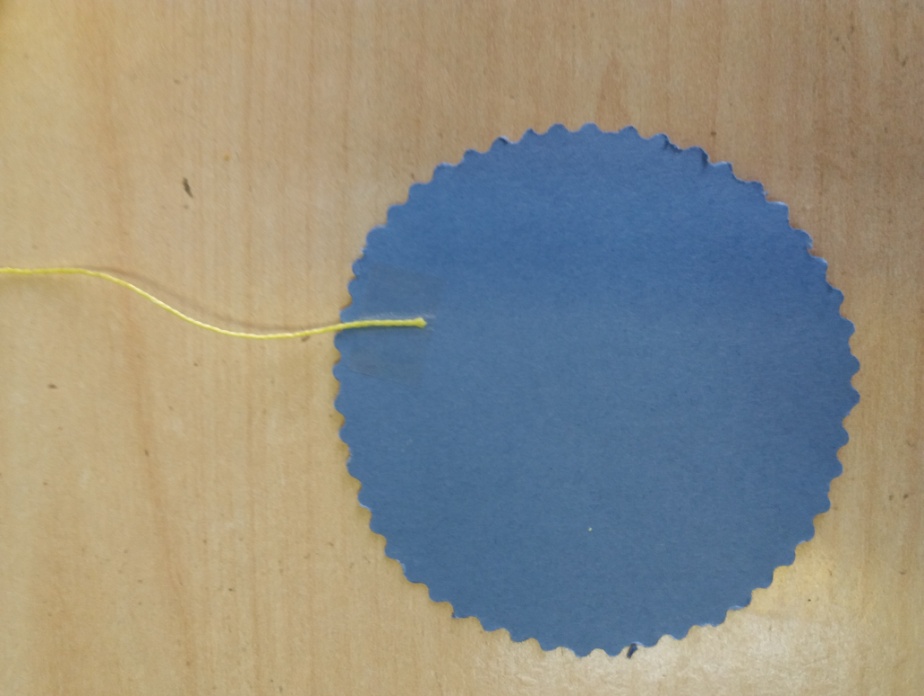 Обматываем круг (положив нить в 22 ложбинку), продвигаясь по часовой стрелке   ( попадая ниточкой в ямки, оставленные при вырезании) до тех пор, пока не закроем нитями весь круг.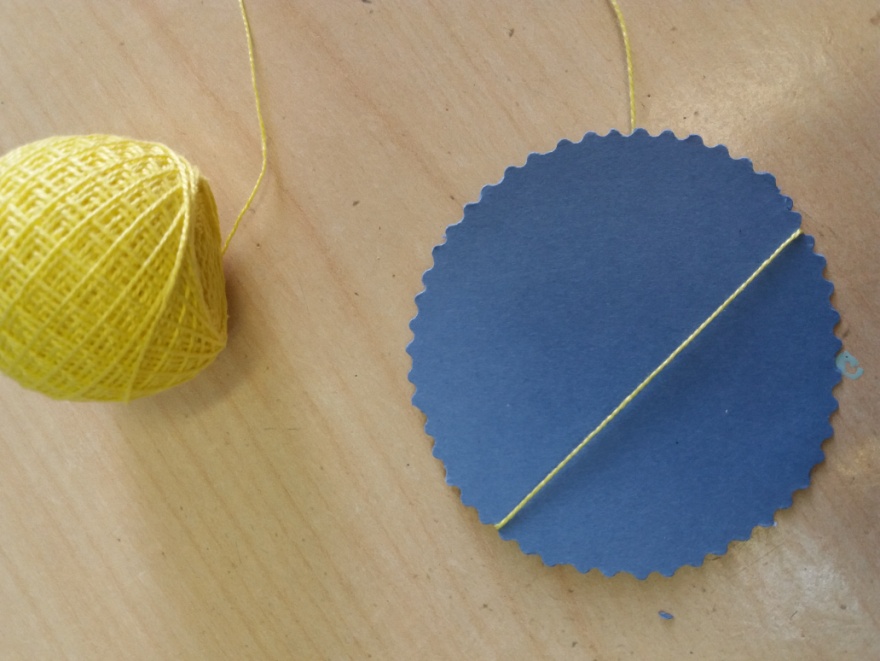 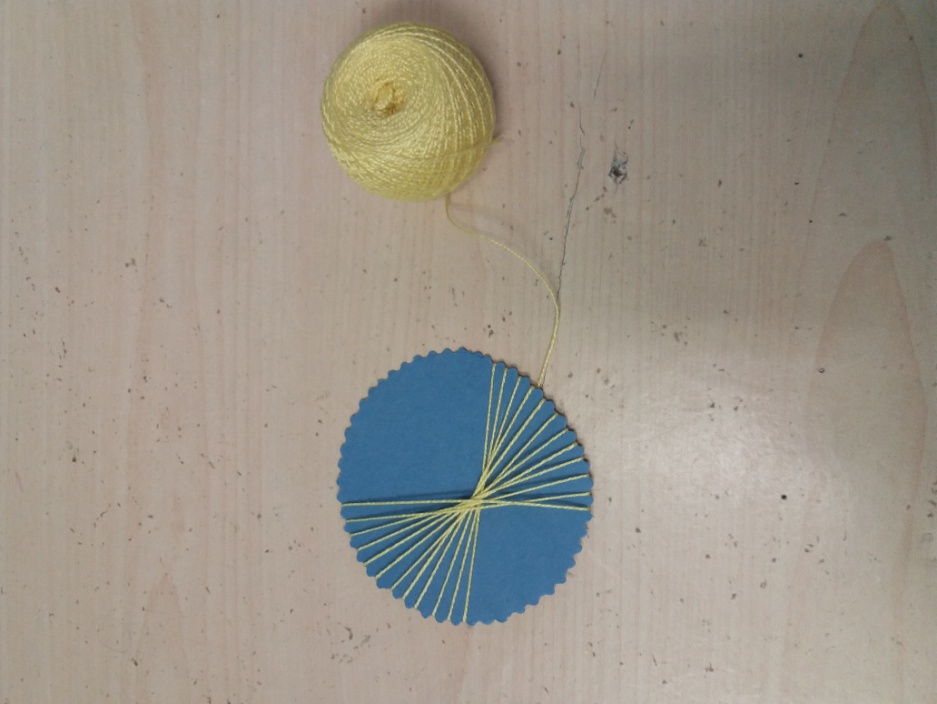 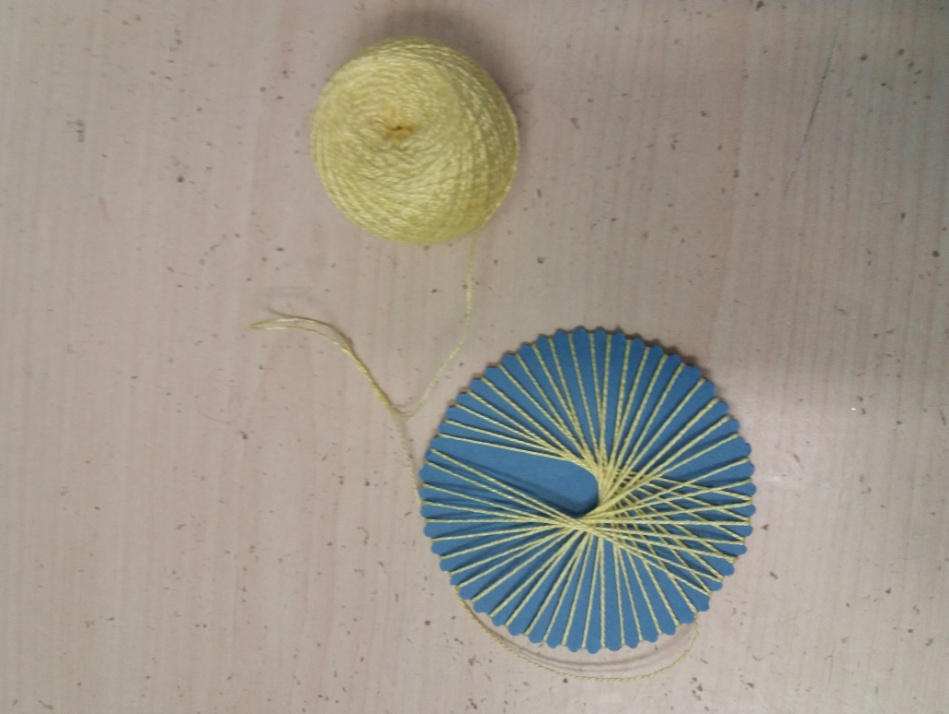 Затем начинаем строить уголки, попадая вторично в эти же ложбинки. Продолжаем до тех пор, пока не будут уголки по всей окружности.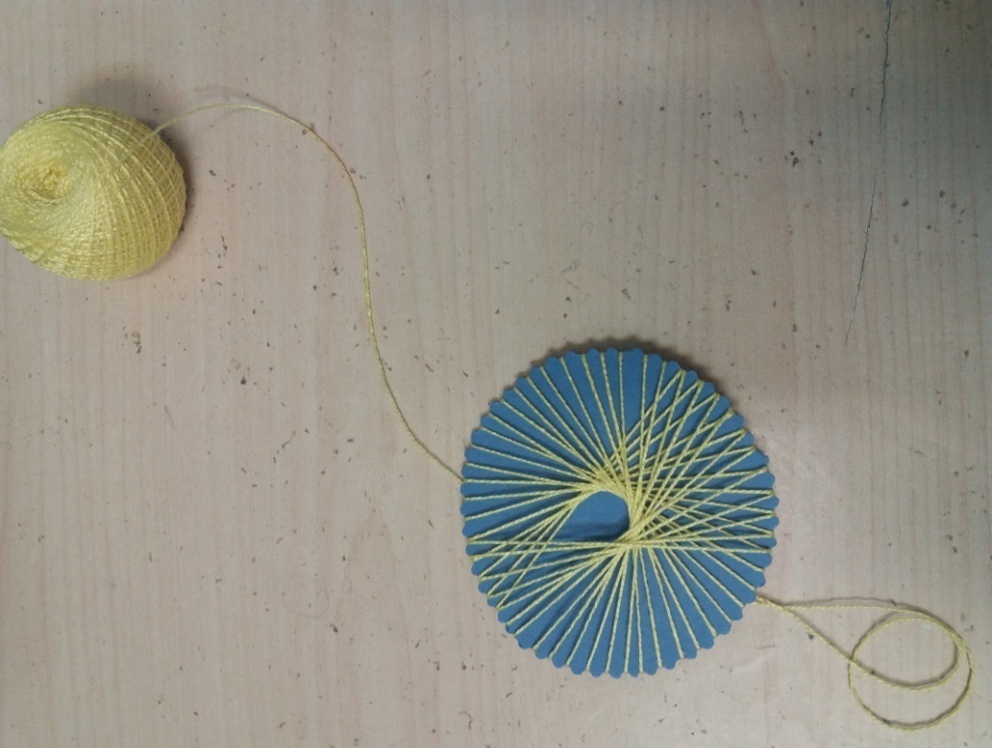 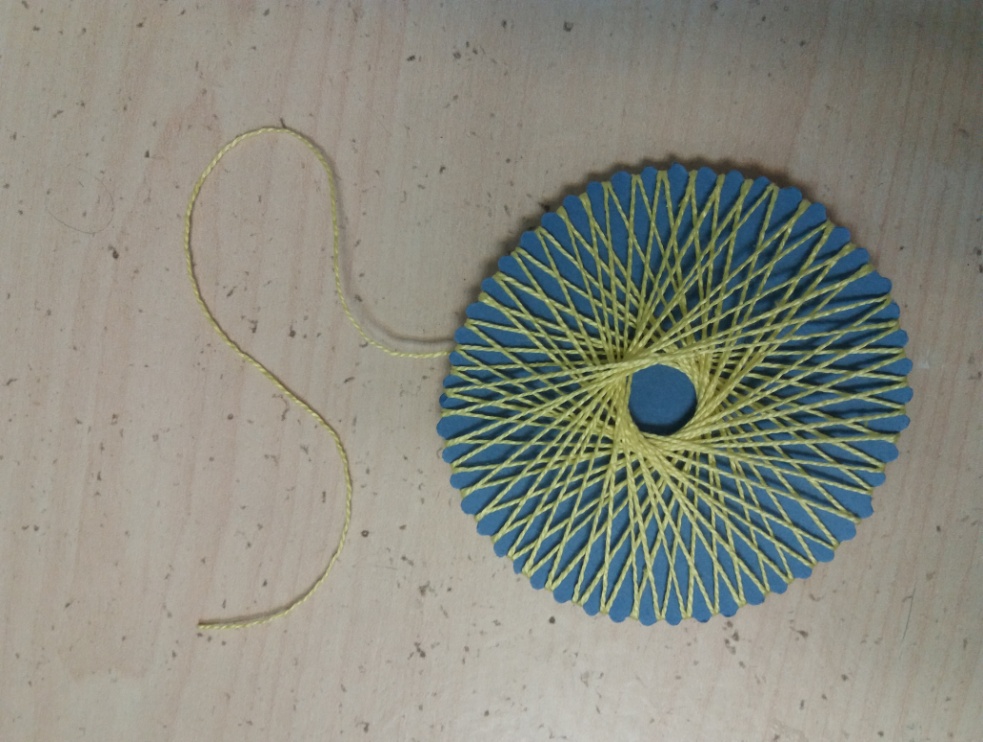 Оставляем ниточку для подвешивания и закрепляем её на той же стороне, где закрепляли вначале работы.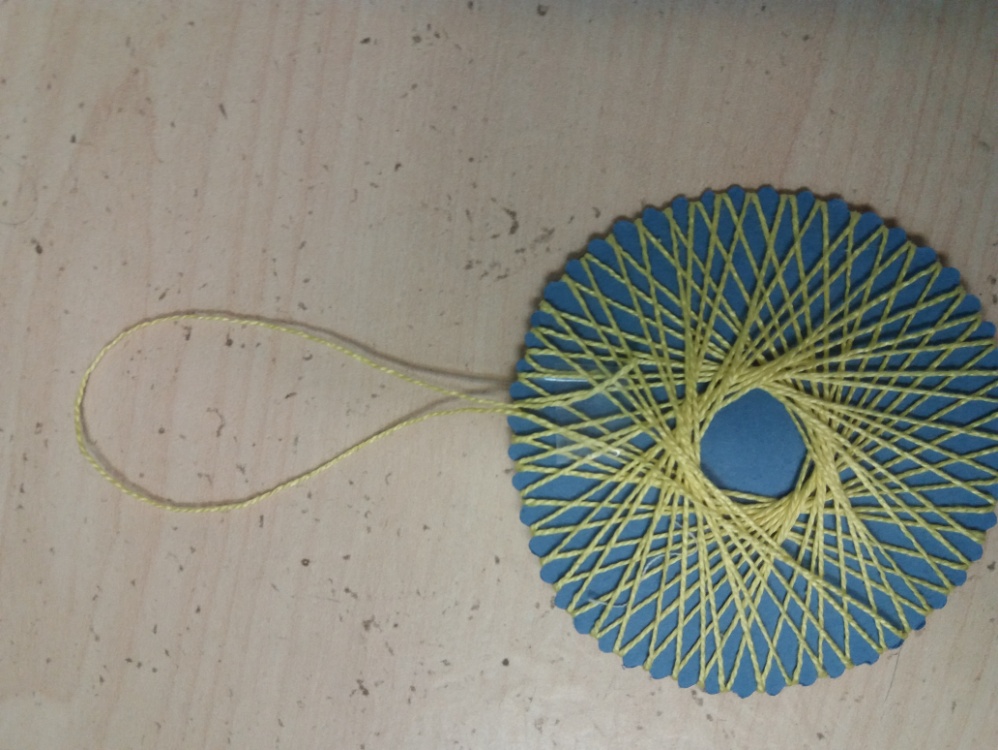 Вырезаем из  самоклеющей бумаги 2 фигурки, похожие  на трапеции.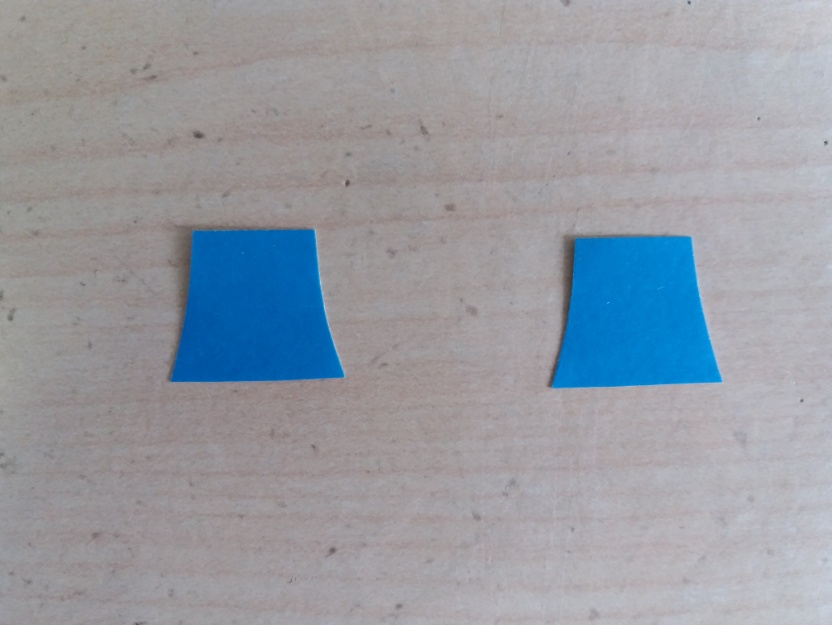 И приклеиваем их у основания петельки для подвешивания, закрывая скотч.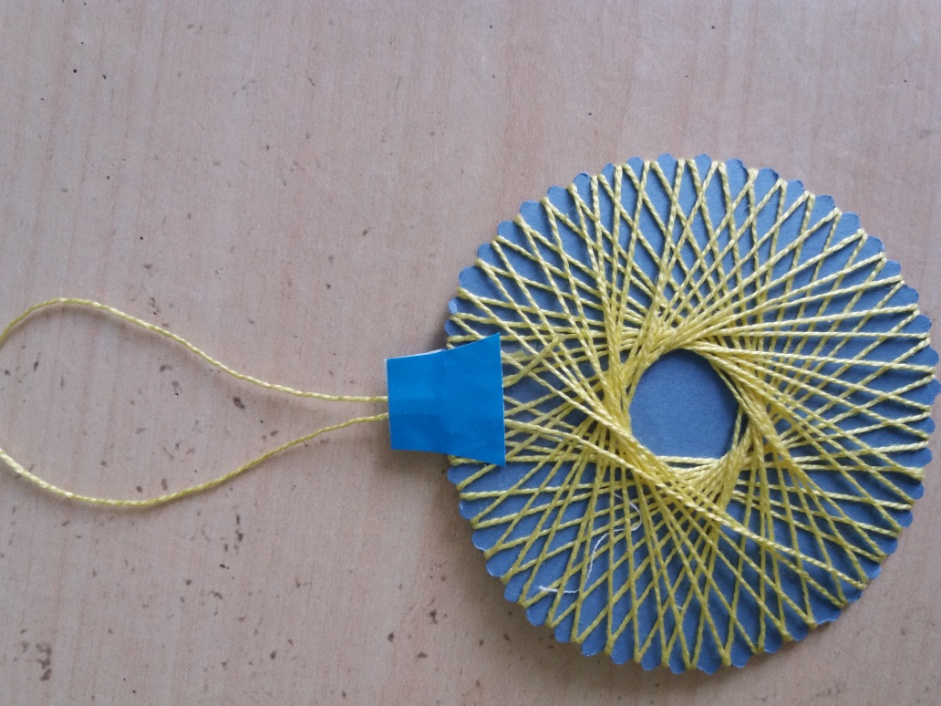 Из  2 атласных  ленточек, длиной 20см, завязываем бантики 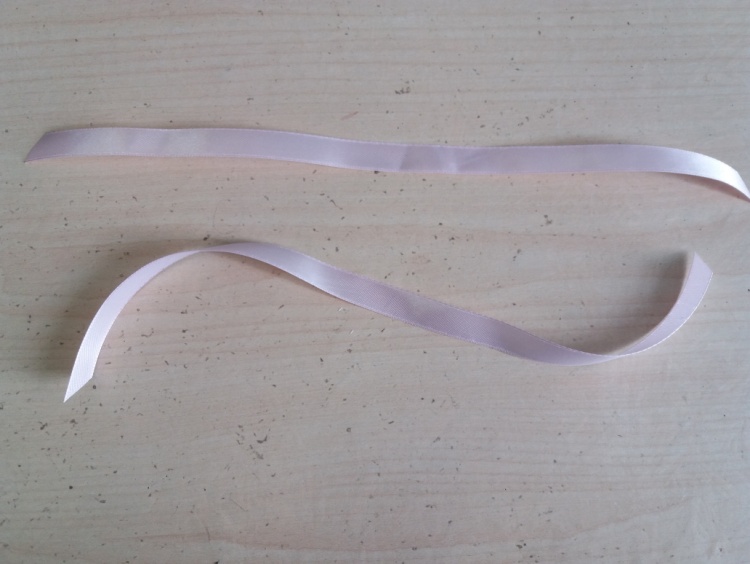 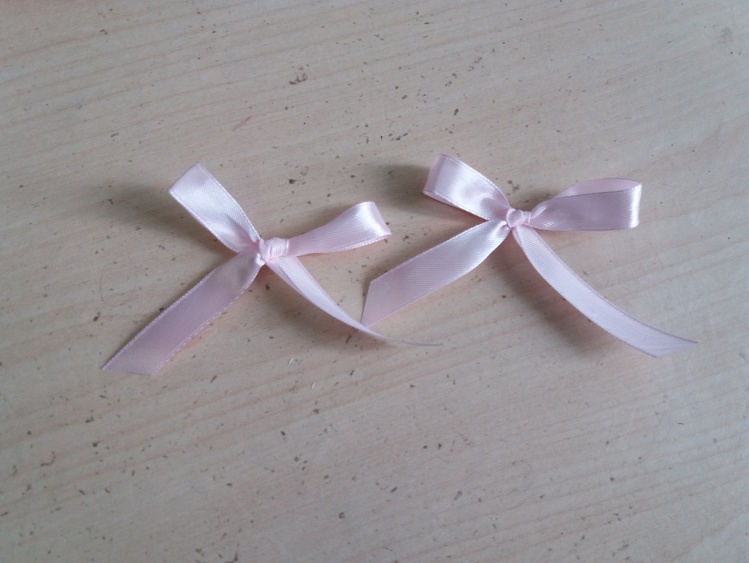 и  приклеиваем их с двух сторон на край шарика у основания подвески.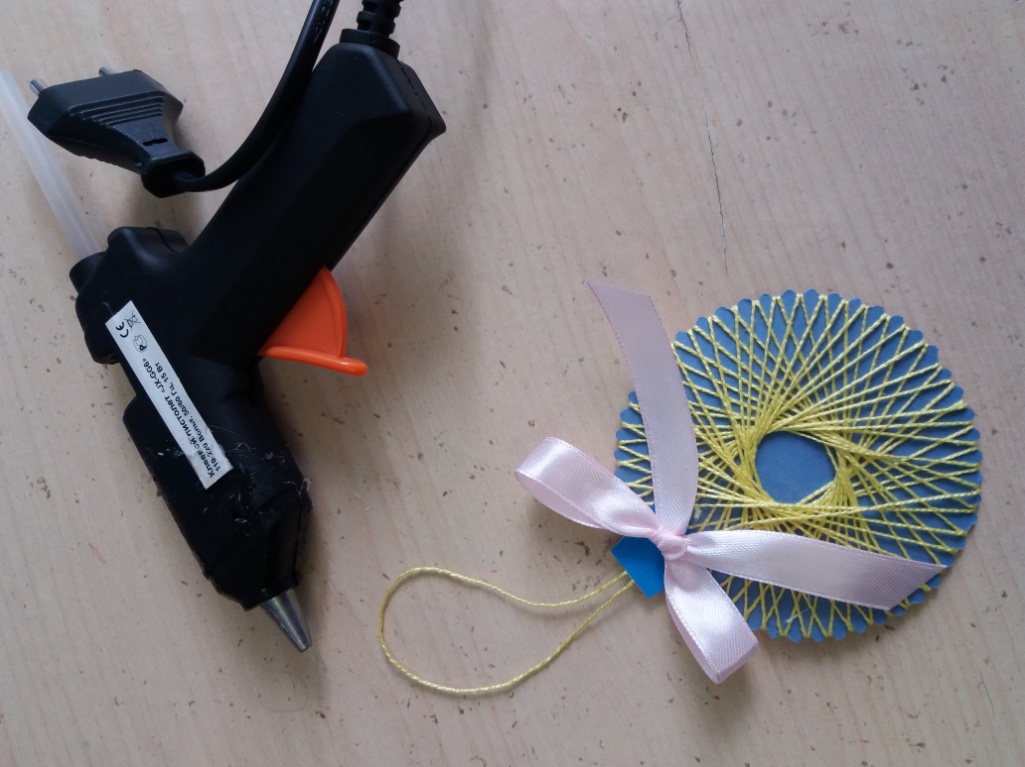  Затем украшаем серединку пайетками с обеих сторон. 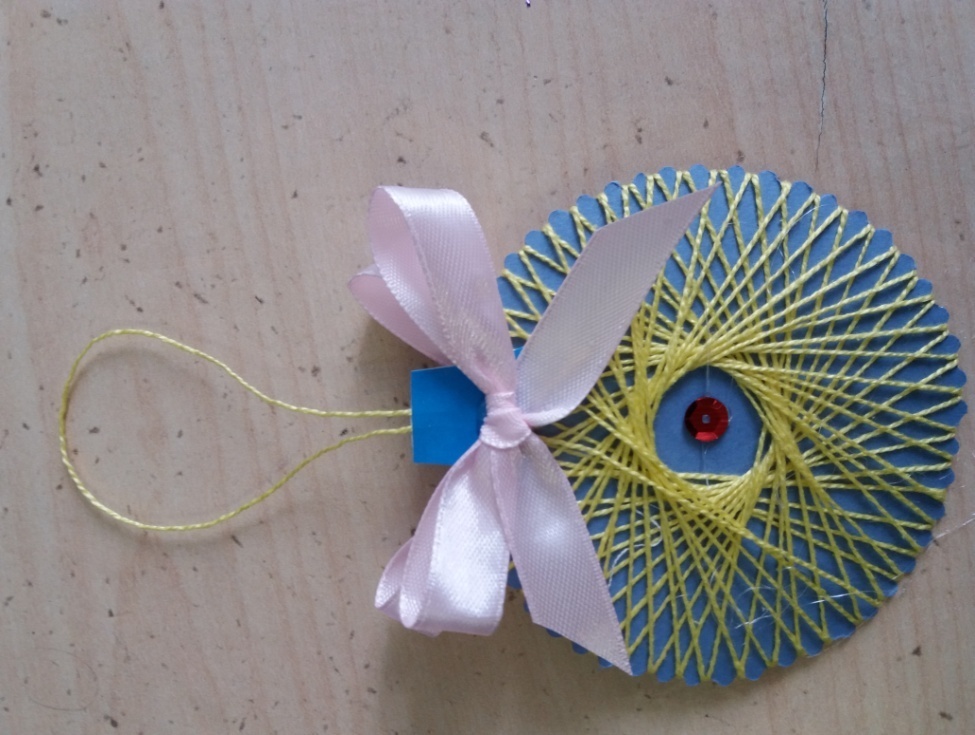 Шарик готов. Вешаем на ёлочку.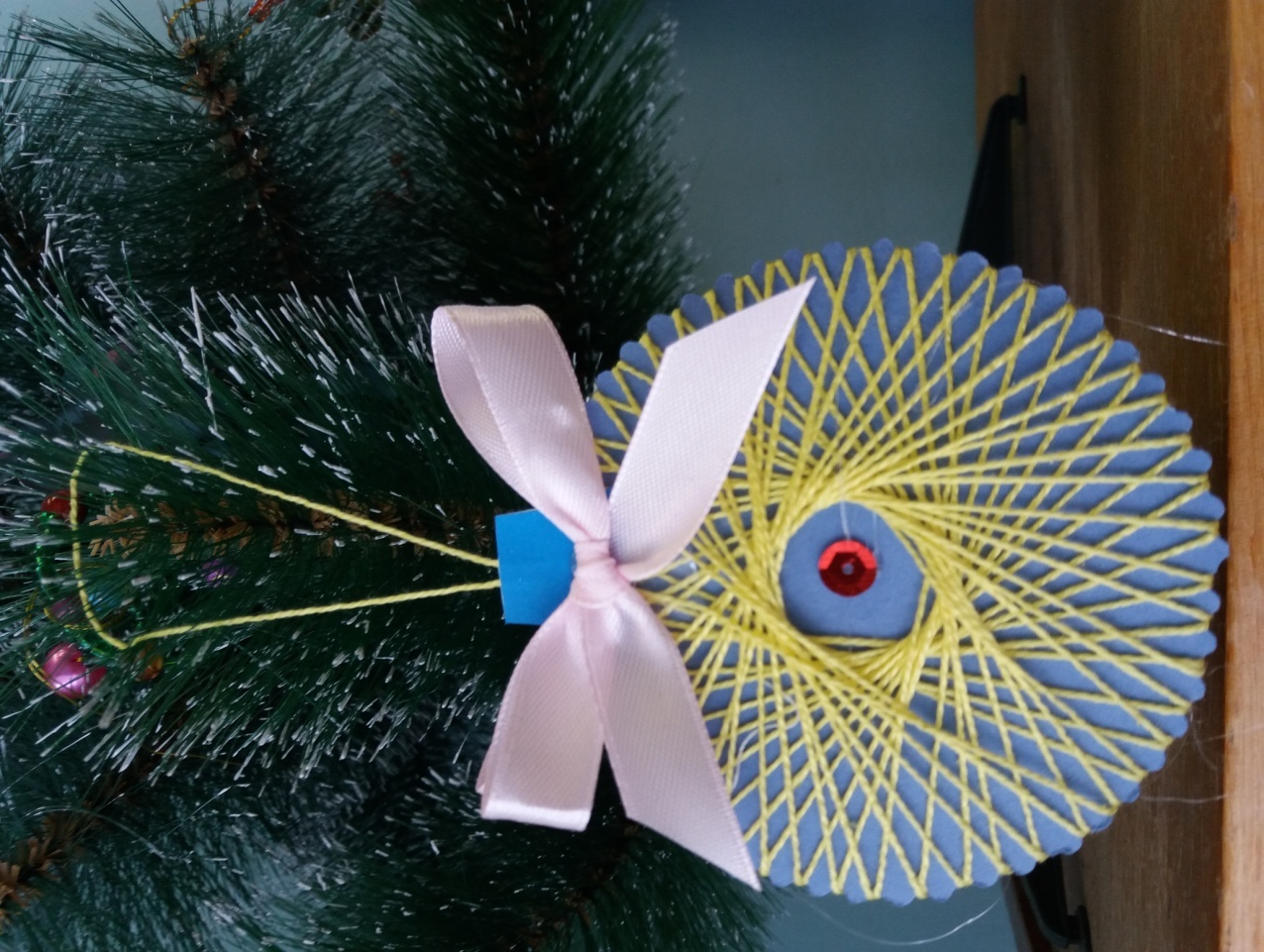 Итог работы     Анализ готовых работ. Украшение ёлки шариками.